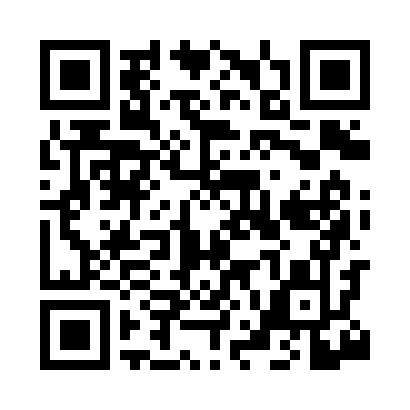 Prayer times for Simms Hill, Vermont, USAMon 1 Jul 2024 - Wed 31 Jul 2024High Latitude Method: Angle Based RulePrayer Calculation Method: Islamic Society of North AmericaAsar Calculation Method: ShafiPrayer times provided by https://www.salahtimes.comDateDayFajrSunriseDhuhrAsrMaghribIsha1Mon3:105:0412:504:598:3610:312Tue3:115:0512:514:598:3610:303Wed3:125:0612:514:598:3610:294Thu3:135:0612:514:598:3510:295Fri3:145:0712:514:598:3510:286Sat3:155:0812:514:598:3510:277Sun3:165:0812:514:598:3410:268Mon3:175:0912:524:598:3410:259Tue3:185:1012:524:598:3310:2410Wed3:205:1112:524:598:3310:2311Thu3:215:1212:524:598:3210:2212Fri3:225:1212:524:598:3110:2113Sat3:245:1312:524:598:3110:2014Sun3:255:1412:524:598:3010:1915Mon3:265:1512:524:588:2910:1816Tue3:285:1612:534:588:2910:1617Wed3:295:1712:534:588:2810:1518Thu3:315:1812:534:588:2710:1419Fri3:335:1912:534:588:2610:1220Sat3:345:2012:534:578:2510:1121Sun3:365:2112:534:578:2410:0922Mon3:375:2212:534:578:2310:0823Tue3:395:2312:534:578:2210:0624Wed3:405:2412:534:568:2110:0425Thu3:425:2512:534:568:2010:0326Fri3:445:2612:534:568:1910:0127Sat3:455:2712:534:558:189:5928Sun3:475:2812:534:558:179:5829Mon3:495:2912:534:548:169:5630Tue3:505:3112:534:548:149:5431Wed3:525:3212:534:548:139:52